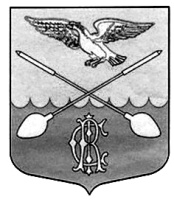         АДМИНИСТРАЦИЯ ДРУЖНОГОРСКОГО ГОРОДСКОГО ПОСЕЛЕНИЯГАТЧИНСКОГО МУНИЦИПАЛЬНОГО РАЙОНА ЛЕНИНГРАДСКОЙ ОБЛАСТИП О С Т А Н О В Л Е Н И ЕОт 04.06.2018 г.                                                                                                                     № 139О внесении изменений  в административный регламент предоставления муниципальной услуги «Предоставление объектов муниципального нежилого фонда во временное владение и (или) пользование».  В  соответствии  с  Федеральным  законом  от  06.10.2003 г.  № 131-ФЗ  «Об  общих  принципах  организации  местного самоуправления  в  Российской  Федерации»,  Федеральным  законом  от  27.07.2007 г.  № 210-ФЗ  «Об  организации  предоставления  государственных  и  муниципальных  услуг»,  и руководствуясь Уставом муниципального образования,  администрация  Дружногорского городского поселенияПОСТАНОВЛЯЕТ:1. Внести  изменения в  административный регламент предоставления муниципальной услуги «Предоставление объектов муниципального нежилого фонда во временное владение и (или) пользование», а именно:- дополнить название услуги «без проведения торгов».- из пункта 4.28 административного регламента удалить слова «либо по результатам проведения торгов (в соответствии с положениями Федерального закона от 26.07.2006 N 135-ФЗ "О защите конкуренции", приказа ФАС России от 10.02.2010 N 67)»     2. Настоящее постановление подлежит официальному опубликованию и размещению на официальном сайте Дружногорского городского поселения.И.о. главы  администрацииДружногорского  городского  поселения:                                                                       И.В.Отс